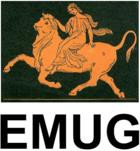 The 15th Meeting of the
„European MELCOR and MACCS User Group“Organised by Sapienza University of RomeIn support of the Cooperative Severe Accident Research Programme (CSARP)will be held in
Rome, Italy
15th – 18th April, 2024Meeting Registration FormI will attend:		MACCS technical meetingMELCOR technical meetingParticipation On-lineI will make a presentation:To be send by e-mail as soon as possible and in any case before 31st March, 2024 to:	E-mail:	matteo.donorio@uniroma1.it  and mateusz.malicki@psi.ch  Surname (Family name):Given Name (s):Title or Function:Institution:E-mail address:Title (s) of the presentation (s)Time needed for presentation(including 5 min for discussion):Time needed for presentation(including 5 min for discussion):